Заводской район (контейнерная площадка для крупногабаритного мусора во дворе дома №32 по ул.Тухачевского)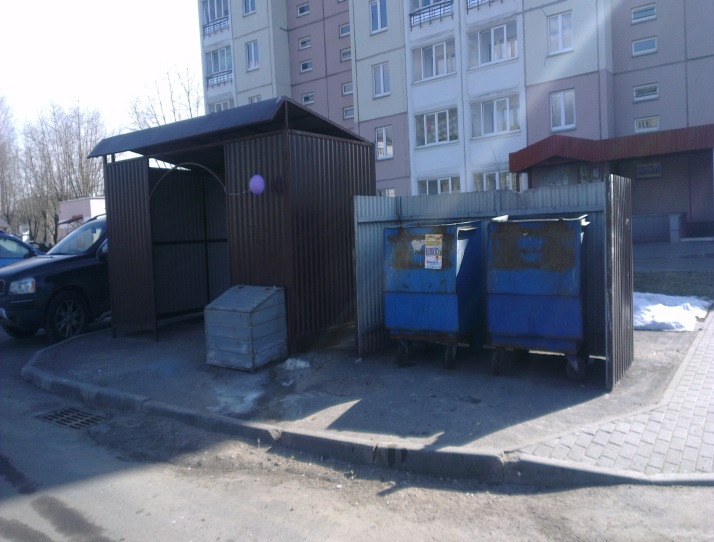 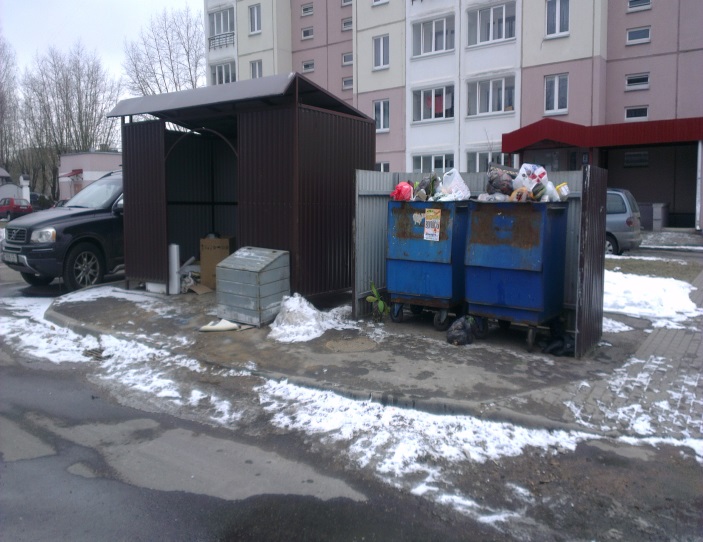 ДО                                                                             ПОСЛЕПервомайский район (на внутридворовых территориях прилегающих к жилым домам по пр.Независимости, д.141 к.1) 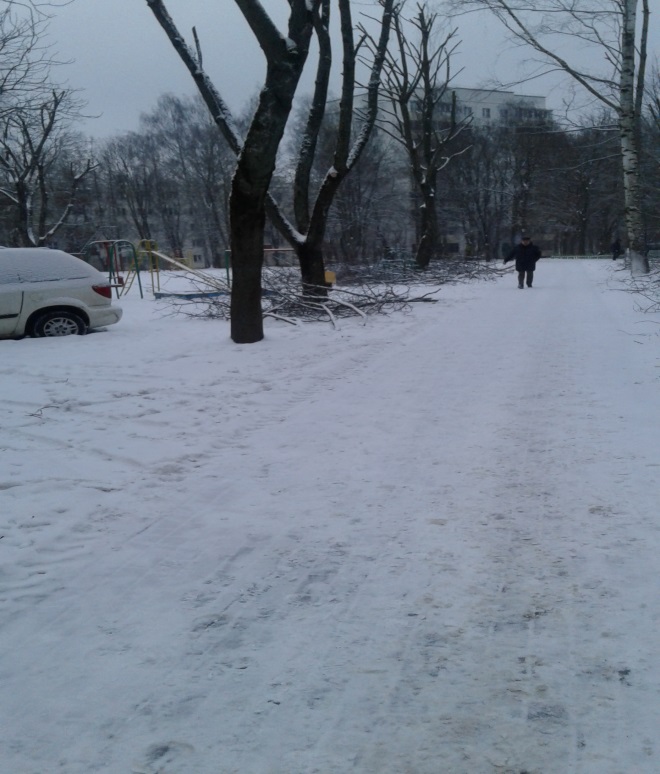 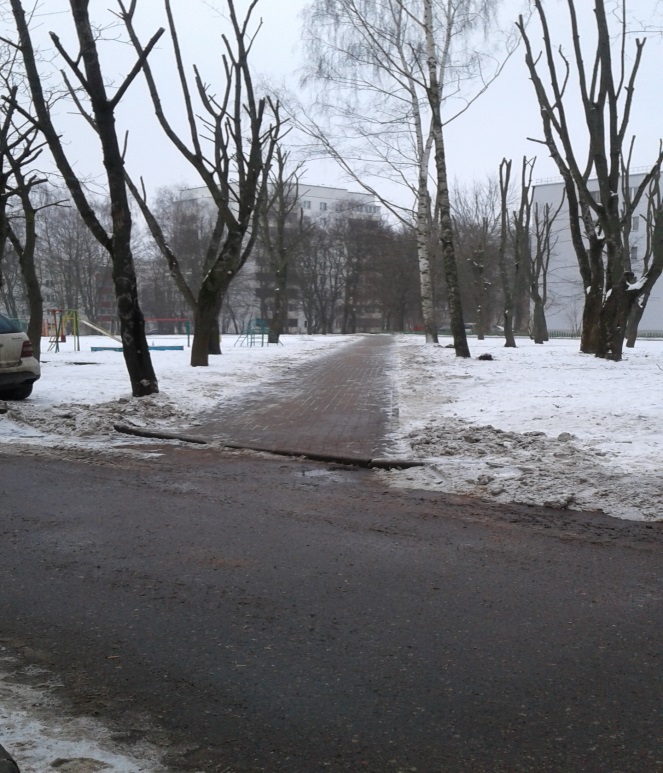 ДО                                                                             ПОСЛЕСоветский район (ул. Куйбышева 75)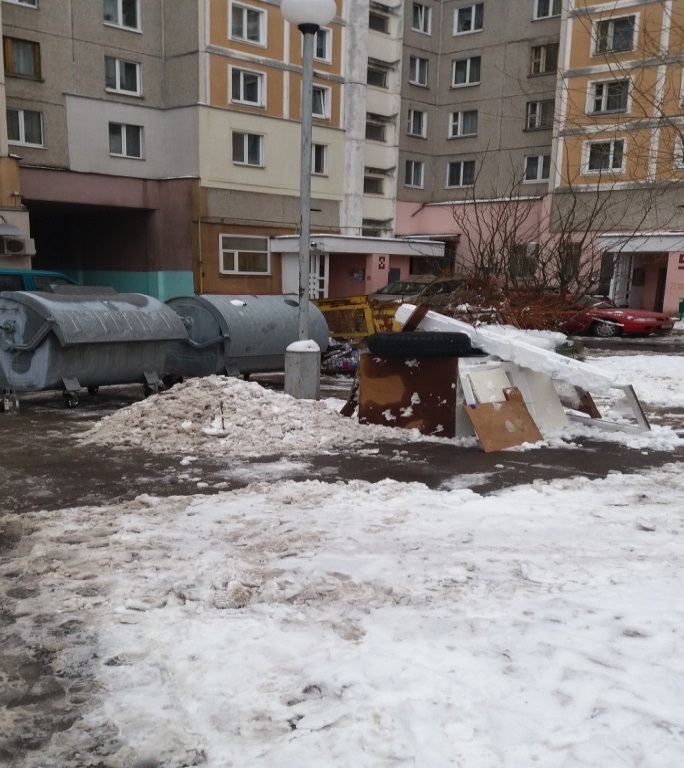 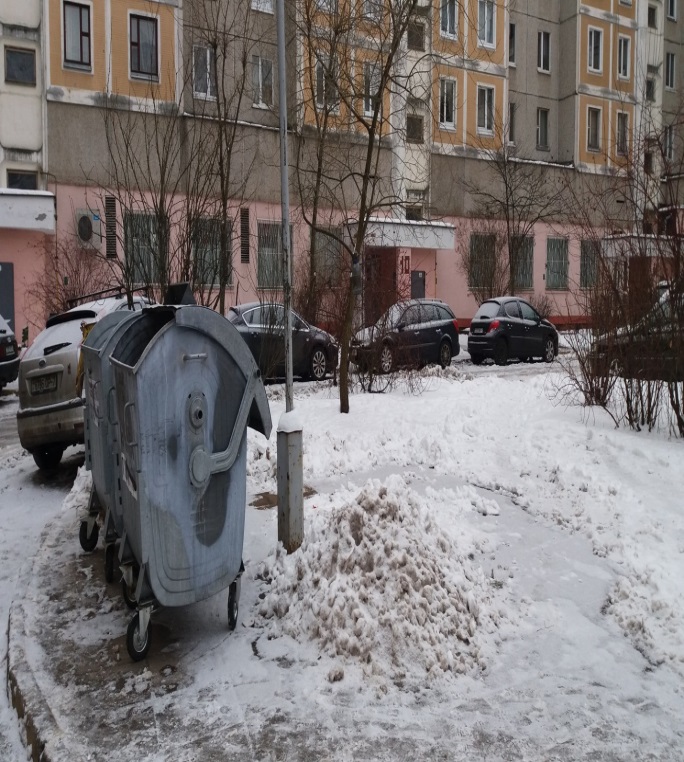 ДО                                                                      ПОСЛЕСоветский район (ул. Куйбышева, 73)      
ДО                                                                      ПОСЛЕ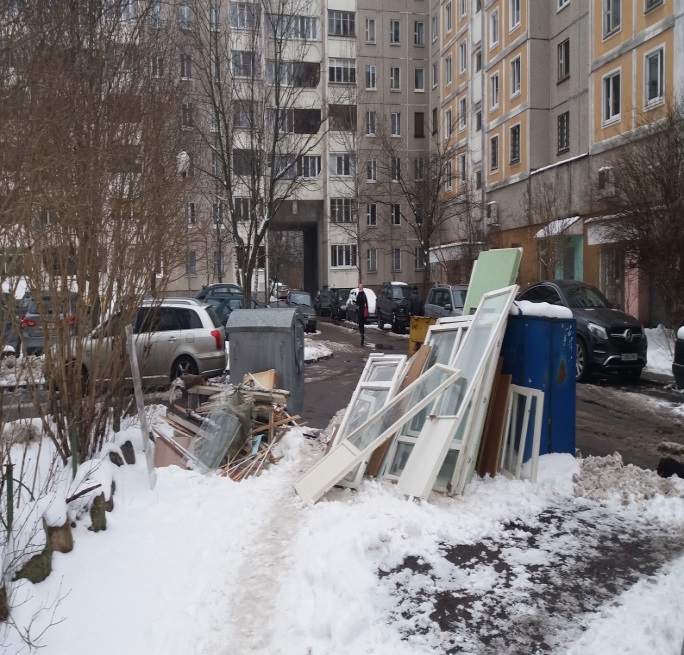 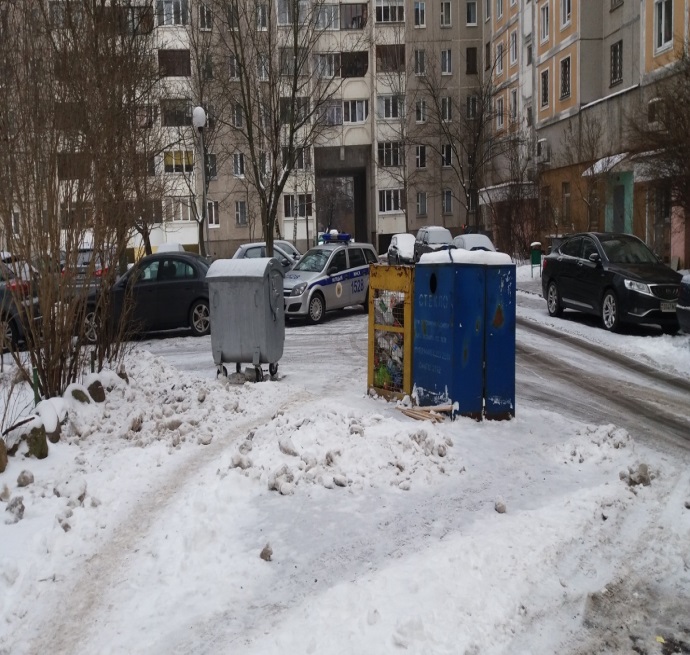 Советский район (ул. Восточная 29)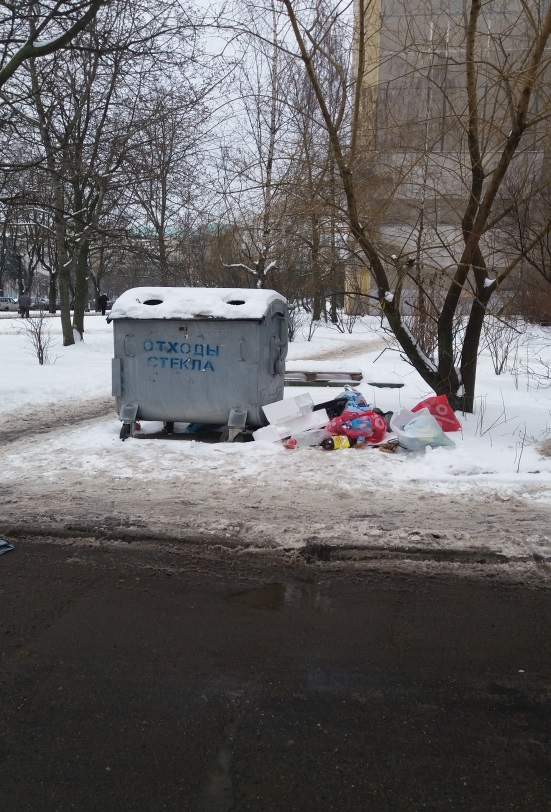 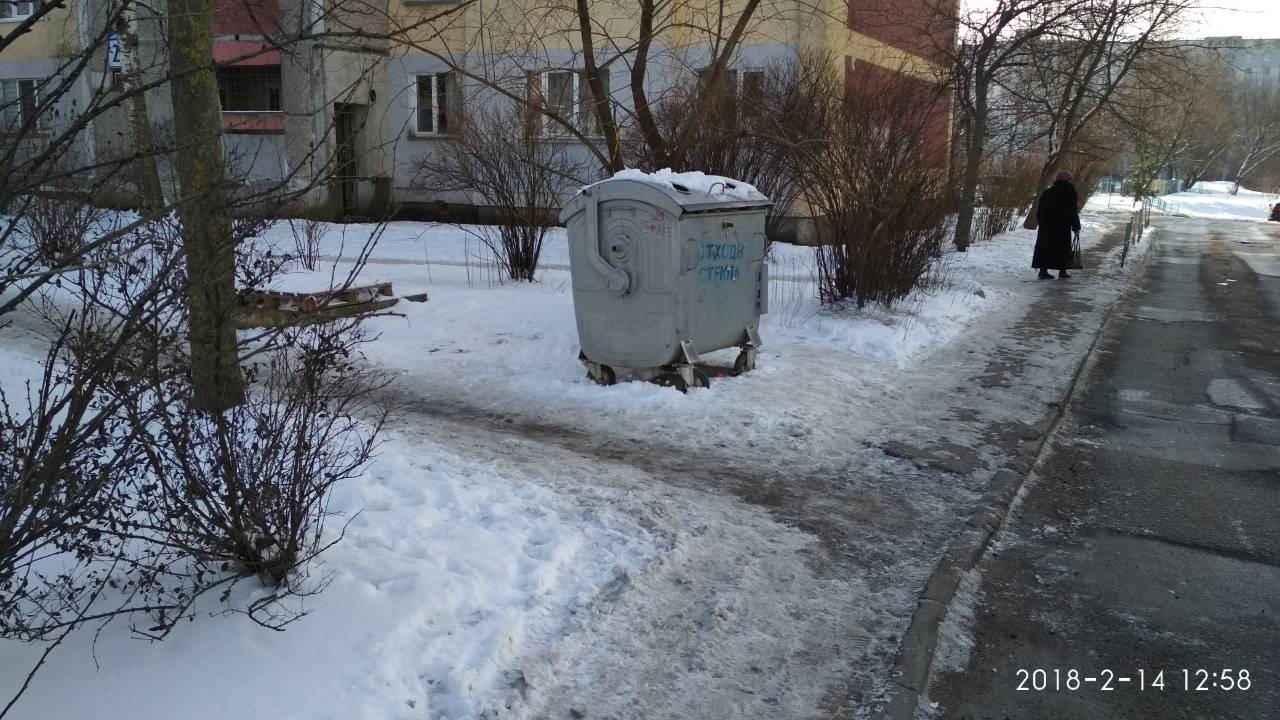 ДО                                                                      ПОСЛЕСоветский район (ул. Л.Беды, 1)
ДО                                                                      ПОСЛЕ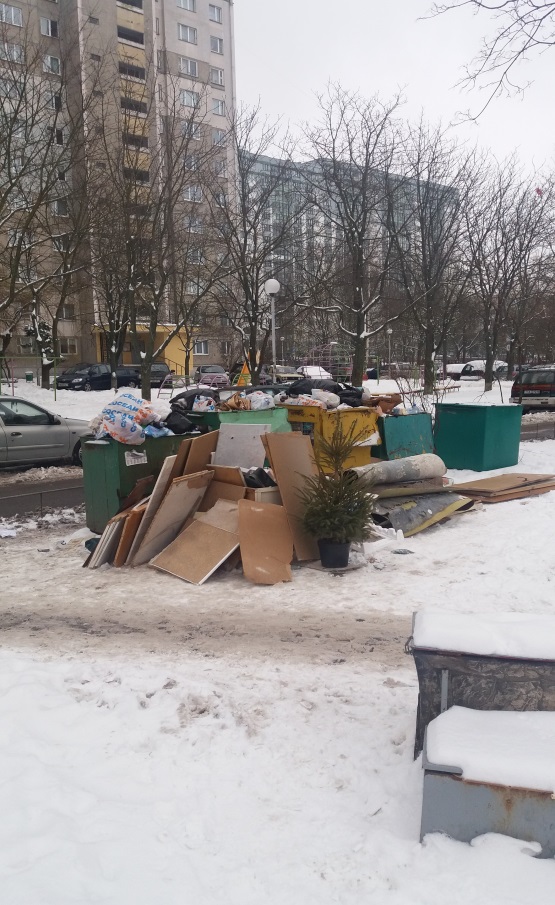 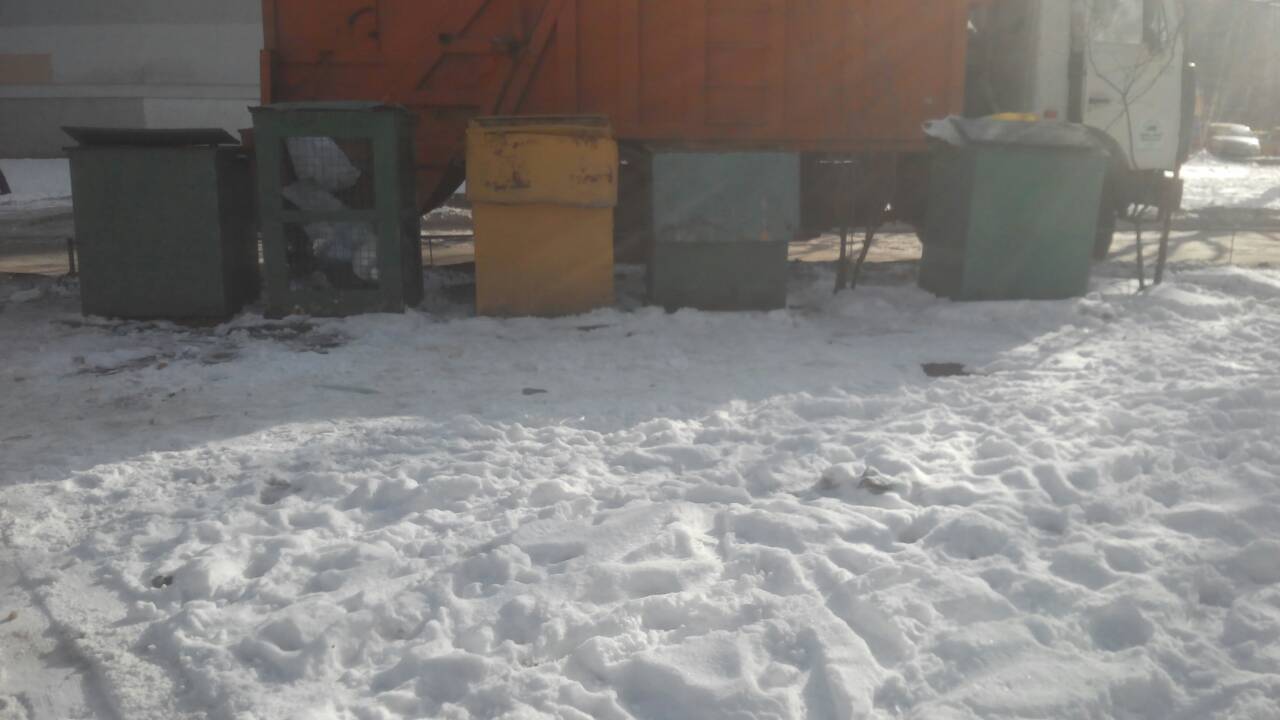 Советский район (ул. Кульман, 23)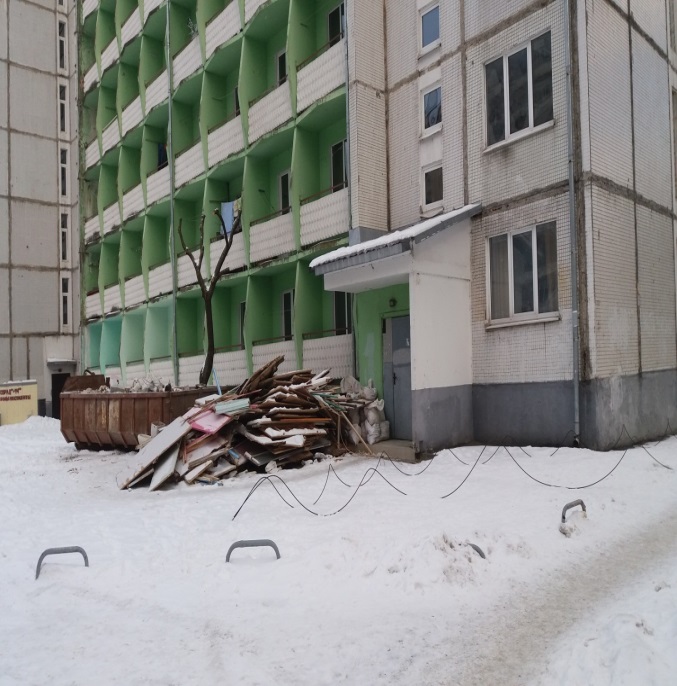 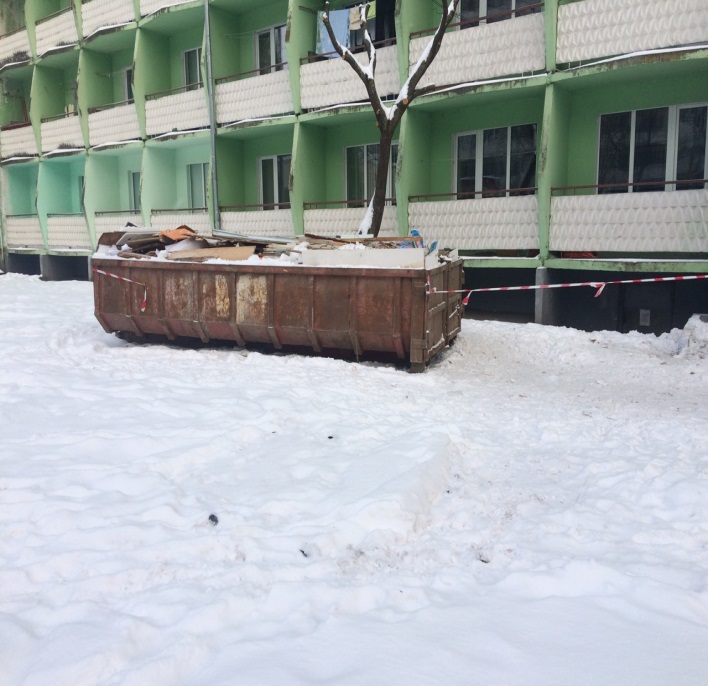 ДО                                                                      ПОСЛЕОктябрьский район (Кижеватова, 32)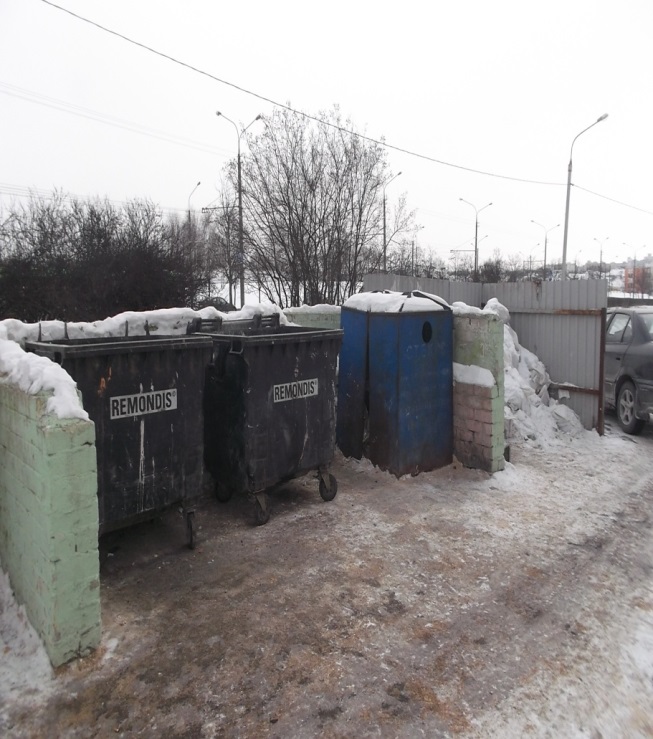 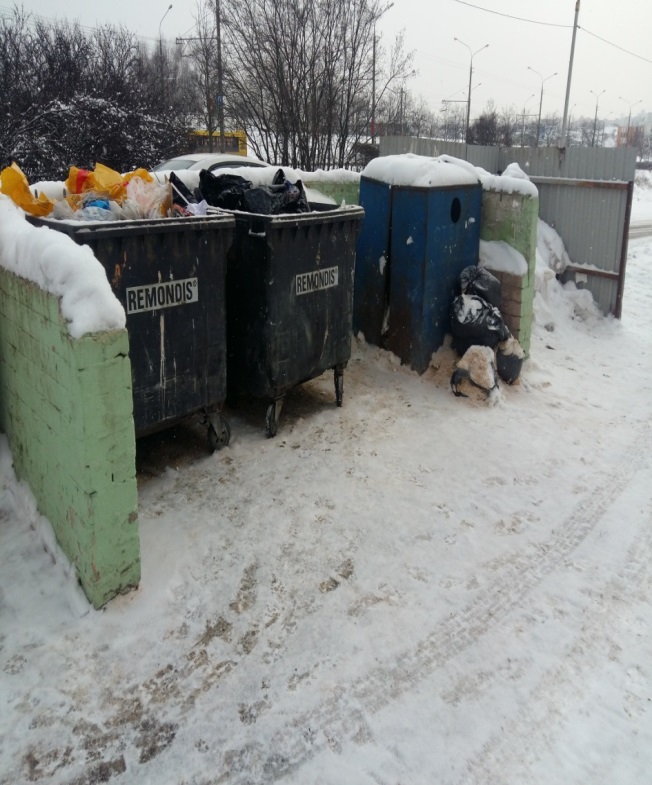 ДО                                                                      ПОСЛЕЦентральный район (ул. Ленина, 4)      
ДО                                                                      ПОСЛЕ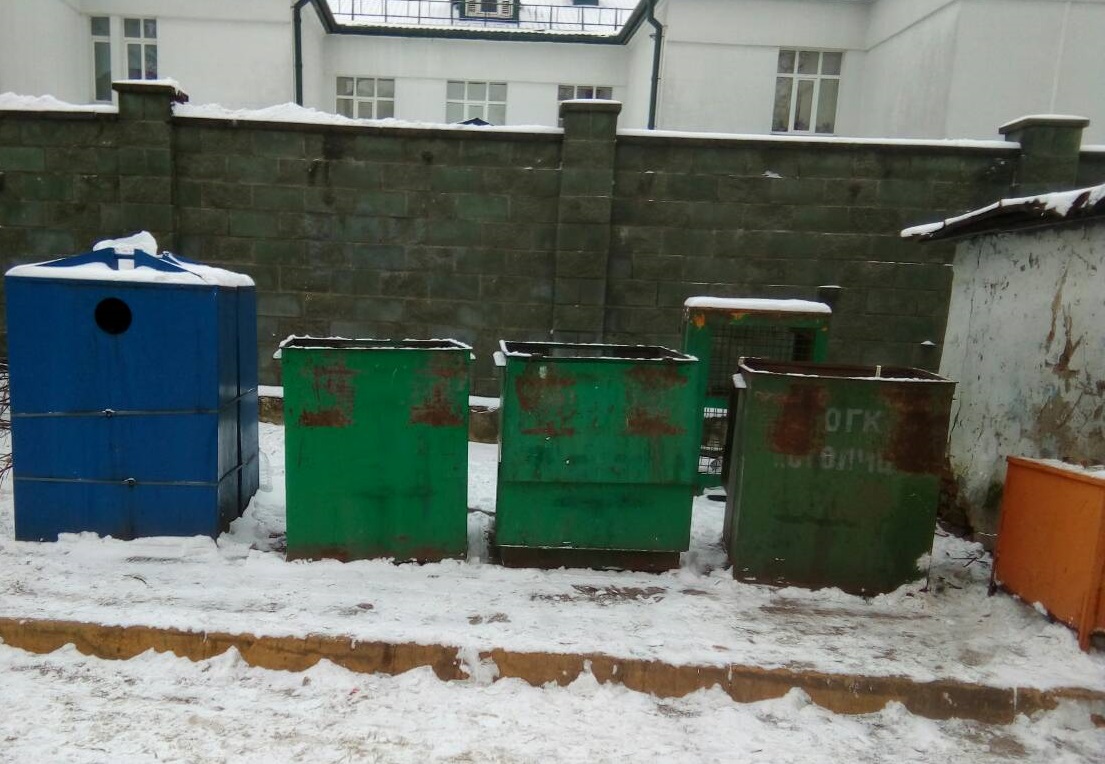 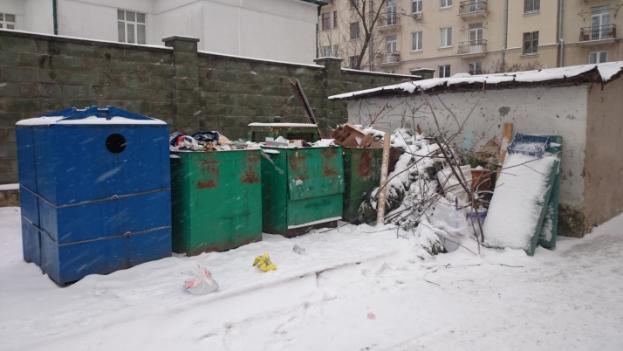 Центральный район (ул. Коммунистическая, 7)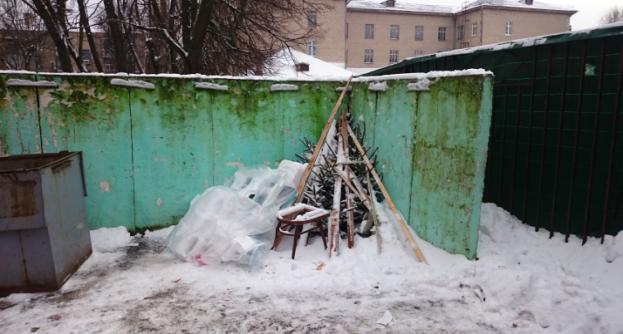 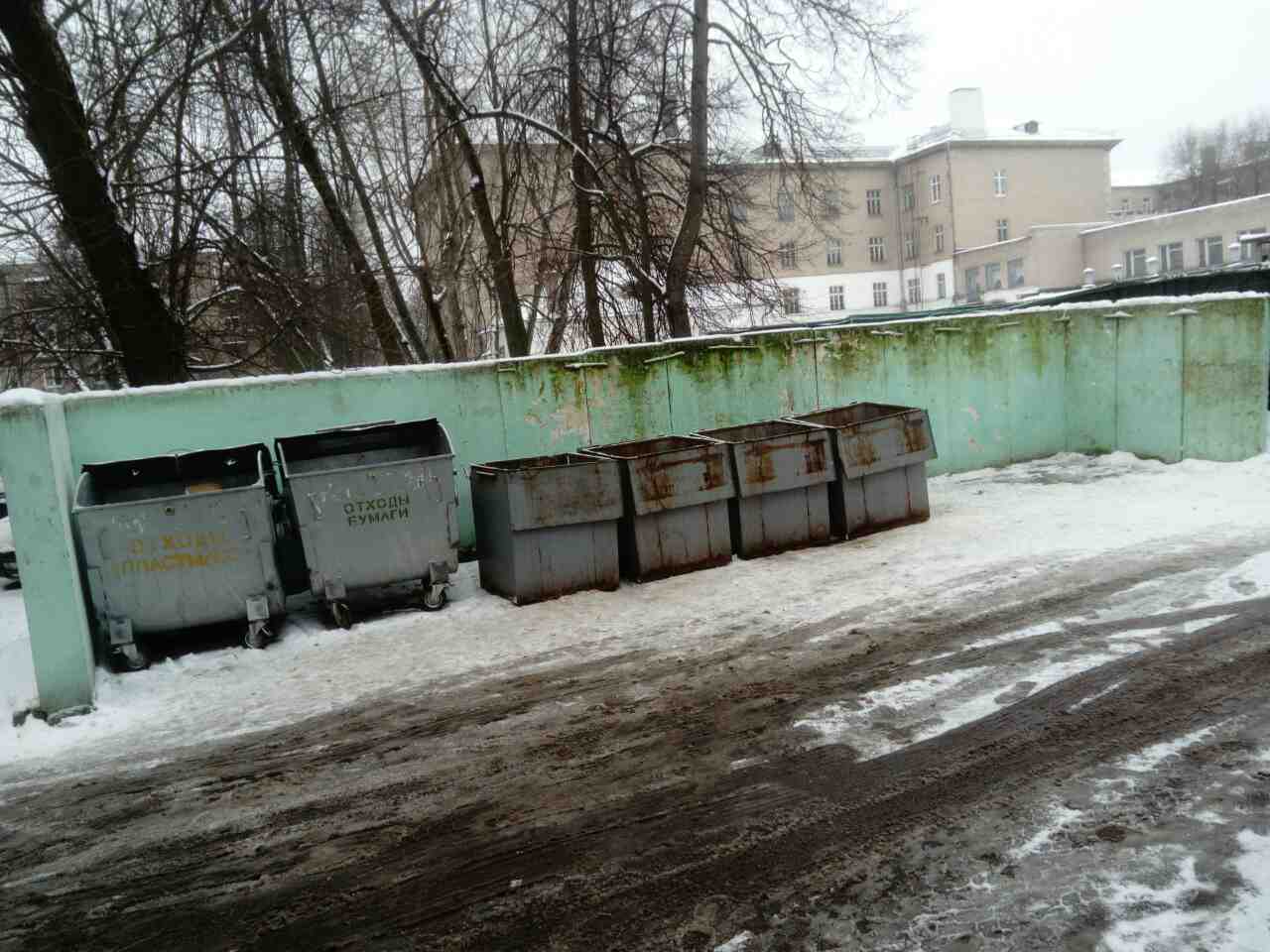  
ДО                                                                      ПОСЛЕ